Bildbearbeitung GIMPStandardeinstellungen in GimpWerkzeugkastenEbenen (Menü Fenster – andockbare Dialoge)Je nach gewähltem Werkzeug hast du unterschiedliche Gestaltungstools zur Verfügung.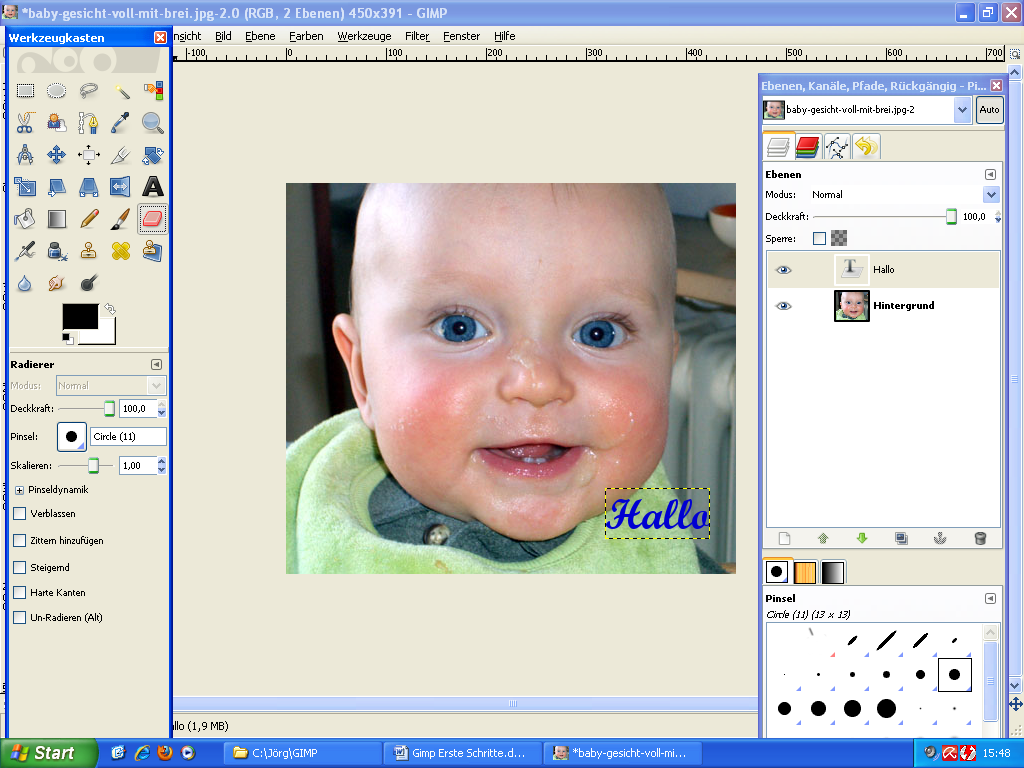 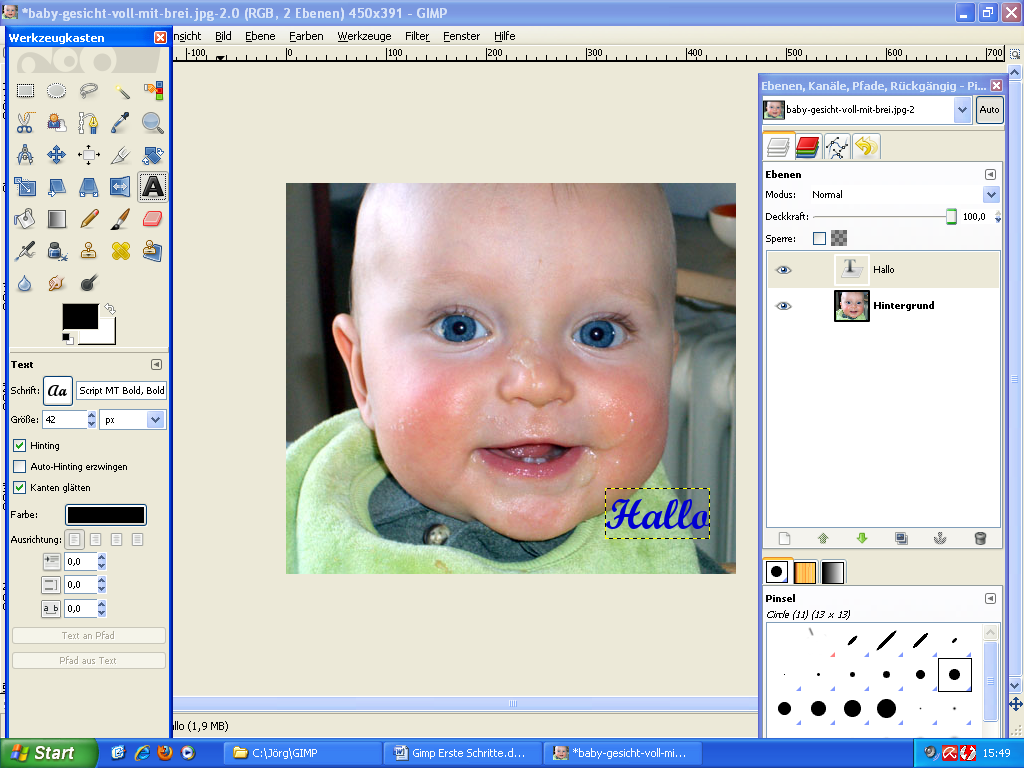 Text in ein Foto einfügen und gestalten können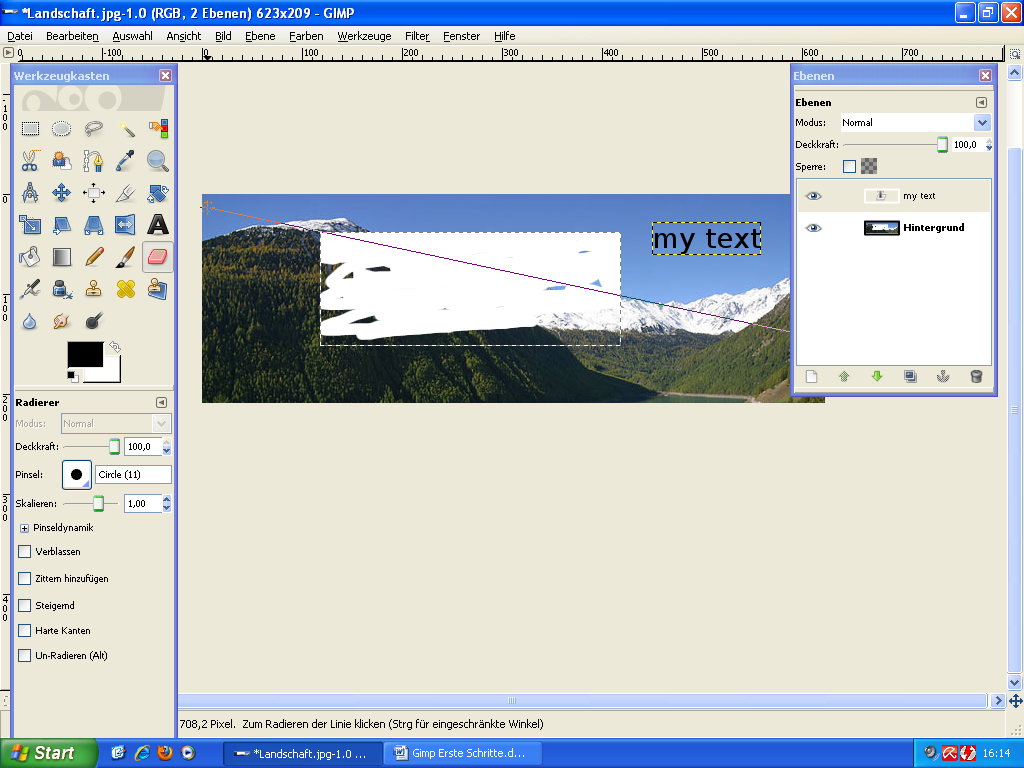 Grundidee:Wähle die richtige Ebenenzeile aus und verändere darauf im Werkzeugkasten die Einstellungen!Bild oder Foto auf gewünschte Größe zuschneiden könnenBild skalieren könnenWähle einfach im Menü Bild den Punkt Bild skalieren. Triff deine Einstellungen und klicke auf die Schaltfläche Skalieren.Beim Skalieren ändert sich die Gesamtgröße des Bildes (größer oder kleiner) immer auf Basis der Ansicht 100% oder 1:1 AnsichtFarben automatisch anpassenTrotz ausgeklügelter Belichtungssyteme sind Bilder digitaler Kameras oft über- oder unterbelichtet, oder sie weisen Farbstiche aufgrund ungenügender Beleuchtung auf. GIMP gibt Ihnen eine Vielzahl von Werkzeugen in die Hand, mit denen Sie Farben in einem Bild korrigieren können.Menü Farben * Automatisch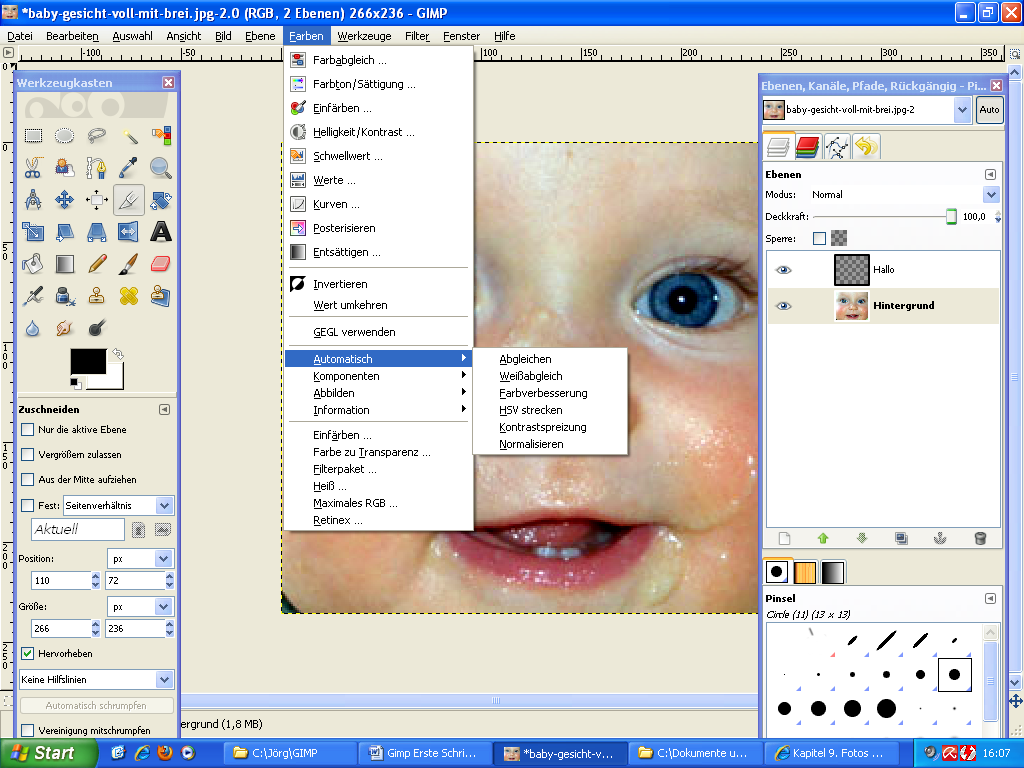 Rote Augen entfernenRichtig speichern könnenMenü Datei * Speichern unter.Es öffnet sich folgendes Fenster.Welchen Namen soll die Datei bekommen (du kannst einen beliebigen Namen wählen)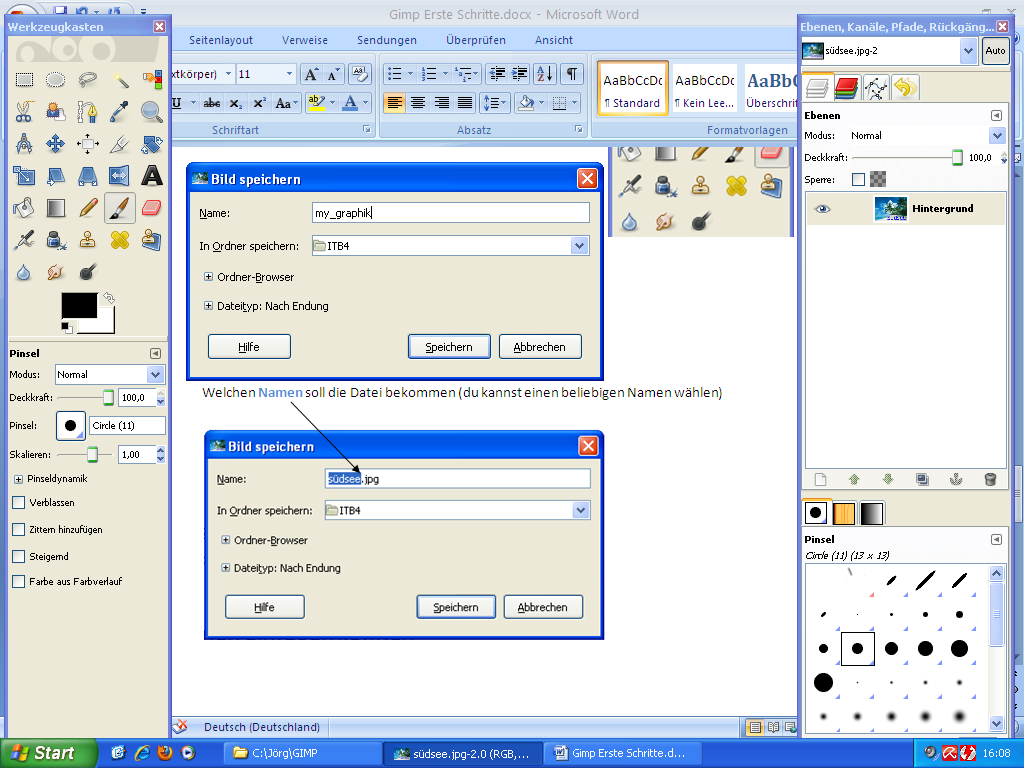 Wenn du deine Einstellungen getroffen hast, klicke auf die Schaltfläche Speichern.Dateien mit der Endung  XCF sind Gimp Projektdateien. Alle Ebenen und Einstellungen werden hier mitgespeichert.Der Typ JPG verbindet in der Regel alle Ebenen zu einer Bildebene. (Achtung !!!)Wie werden Ebenen zu einer einzigen Ebene verbundenMenüpunkt Ebene * nach unten vereinenDamit wird das Bild in einer Ebene fixiert. Einzelne Textteile können nicht mehr bearbeitet werden.Eigenen Farbverlauf in einer eigenen Ebene erzeugen könnenErstelle im Ebenenfenster eine neue EbeneKlicke auf das Verlaufwerkzeug und wende dieses mit der passenden Deckkraft auf die Ebene anAuf ein Bild, Foto einen Farbverlauf anwenden können.Dadurch wird der Effekt erzielt, dass das Bild wie durch einen Filter gesehen dargestellt wird.Neues leeres Bild (800 x 800 Transparent)In einer 2. Ebene das Foto hineinkopierenDritte neue Ebene erstellen und auf diese einen Farbverlauf mit nur 20% Deckkraft anwendenReihenfolge der Ebenen (werden von unten nach oben gerendert)Ebene Verlauf		Ebene FotoEbene HintergrundAls erstes wird der Hintergrund gezeigt, dann das Bild und danach kommt die Ebene mit dem Farbverlauf dazu.